L’AMMINISTRAZIONE “PROGETTO COMUNE” INTENDE REDIGEREUNA VARIANTE AL PIANO REGOLATORE GENERALEESTESA A TUTTO IL TERRITORIO COMUNALEA TAL PROPOSITO SI INVITANO CITTADINI, AZIENDE ED ASSOCIAZIONI A PARTECIPARE ALL’ASSEMBLEA PUBBLICA CHE SI TERRA’ IL GIORNO SABATO 13 OTTOBRE ALLE ORE 15.00 PRESSO LA SALA CONSILIAREAMMINISTRATORI E I TECNICI INCARICATISARANNO A DISPOSIZIONE PER RACCOGLIERE PROPOSTE E INDICAZIONI.Strangolagalli, 05/10/2018            Il Sindaco                             L’Assessore all’Urbanistica,                                                                 Edilizia e LL.PP. Rag. Giovanni Vincenzi                      Geom. Dino Belli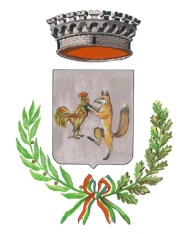 COMUNE  DI  STRANGOLAGALLIPROVINCIA DI FROSINONE                          